                                                                          ESCOLA MUNICIPAL DE EDUCAÇÃO BÁSICA AUGUSTINHO MAR     			                          CATANDUVAS-SC                                                                         DIRETORA: TATIANA M. B. MENEGAT			                          ASSESSORA: TÉCNICA-PEDAGÓGICA MARISTELA APª. B. BARAÚ			                          ASSESSORA: TÉCNICA-ADMINISTRATIVA MARGARETE DUTRA			                          PROFESSORA: MARLI MONTEIRO DE FREITAS			                          3º ANO  SEQUÊNCIA DIDÁTICA – ARTES14/09/2020 A 18/0/2020TEMA: COMO SERIA O PALNETA SE PUDESSEMOS FLUTUAR. CONTEÚDO: PROCESSOS DE CRIAÇÃO.Artista Rita Mayumi e sua releitura   de como ela imaginou   as pessoas no planeta já que a terra é esférica. O movimento que a terra realiza ao redor de si mesma, fez a artistas desenhar as pessoas no espaço como se estivessem dando voltas ao redor um do outro. Agora é sua vez de mostrar seus dons artísticos e usar a criatividade para realizar a atividade abaixo.  A terra e o universo: ilustração Rita Mayumi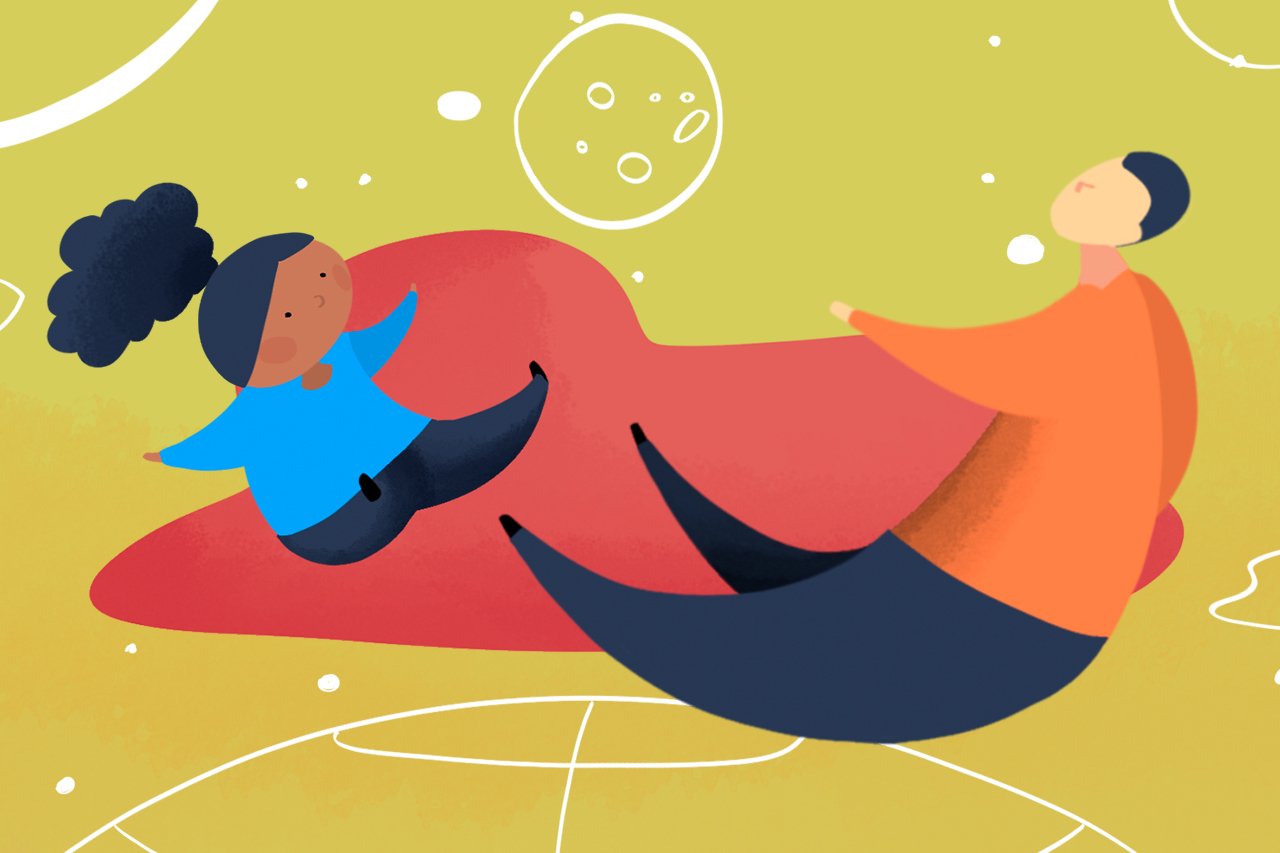 1 - ATIVIDADE: O nosso planeta é cheio de vida, use sua criatividade e faça um desenho do planeta como você imagina se pudesse ser mudado o seu formato original, seja criativo e crie seu desenho usando a imaginação. Lembre-se que no planeta Terra tem pessoas e animais e plantas que vivem nela.REGISTRE E ENVIE NO CELULAR DA PROFESSORA MARLI.                                                                                          Bom trabalho!